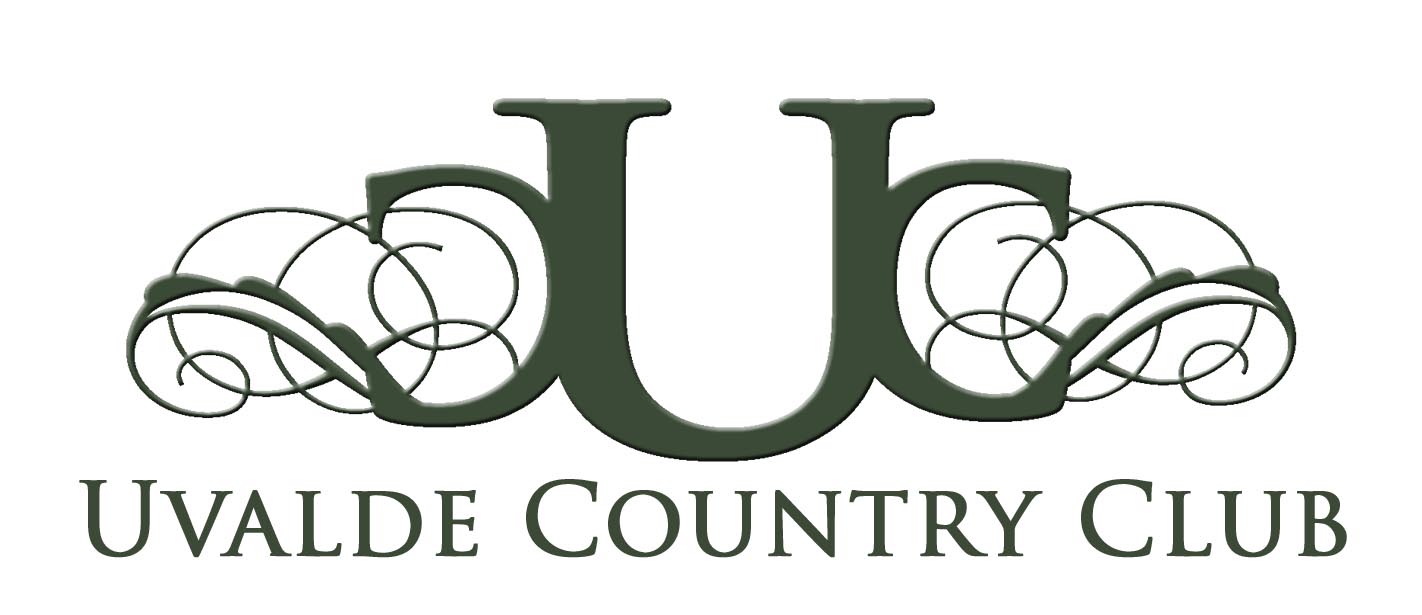 BAR Association Luncheon in Ballroom Thursday, April 10, 2014Arrival: 11:30 am Lunch: 11:45Chicken Scaloppini Over Angel Hair Pasta and Vegetable Medley with fresh herbs and Shallots $23.00 Wedge Salad w/ Cheddar Cheese & Ranch Dressing NY Style Cheesecake Topped w/ Fresh Strawberry Glaze All meals include ice water and tea & are subject to Sales Tax and 20% Gratuity 